MINISTERO DELL’ ISTRUZIONE, DELL’UNIVERSITA’ E DELLA RICERCA UFFICIO SCOLASTICO REGIONALE PER LA PUGLIAIstituto Comprensivo “San Giuseppe da Copertino” -  CopertinoVia Mogadiscio 49  - 73043 Copertino (LE) - Codice Meccanografico:LEIC865009Tel. e Fax: 0832.947164 –C.F.80010740753E-mail: leic865009@istruzione.it - leic865009@pec.istruzione.it - Sito: www.polo3copertino.itELEZIONI  RAPPRESENTANTI NEL CONSIGLIO ISTITUTO COMPONENTE  “DOCENTI”  DEL 25 e 26 Novembre 2018PRESENTAZIONE LISTA                     COPERTINO,  10/11/2018                                           IL PRESIDENTE DELLA           COMMISSIONE ELETTORALE                  Ins. Miriam Della Mamma							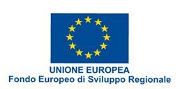 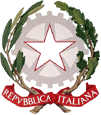 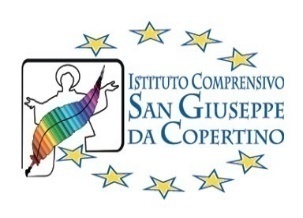 LISTA N. IMotto:“Scuola di tutti e per tutti”1. VANTAGGIATO MARILENA                   nata il  17-11-19652. SANASI MARIA GRAZIA                         nata il  01-07-19693. RUSSO MARIA ANGELA                         nata il  02-10-19654. GALIGNANO ANNA MARIA                  nata il 08-03-19665. CALCAGNILE ANNA MARIA                  nata il 13-09-19626. MAZZOTTA TRENTINO GIOVANNI      nato il 01-10-19587. GRECO GIOVANNA RITA                       nata il 15-05-19628. GRECO VALERIO                                      nato il 14-10-1957